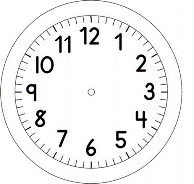 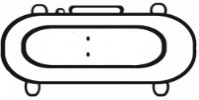 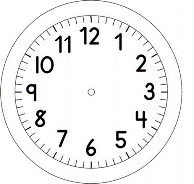 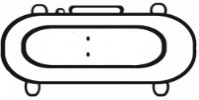 MATEMÁTICAEXISTE UMA BRINCADEIRA, EM QUE SE COLOCA OS SAPATOS DE TODOS JUNTOS E MISTURADOS E CADA PARTICIPANTE PRECISA ENCONTRAR SEU PAR O MAIS RÁPIDO POSSÍVEL.VEJA A BRINCADEIRA ABAIXO: 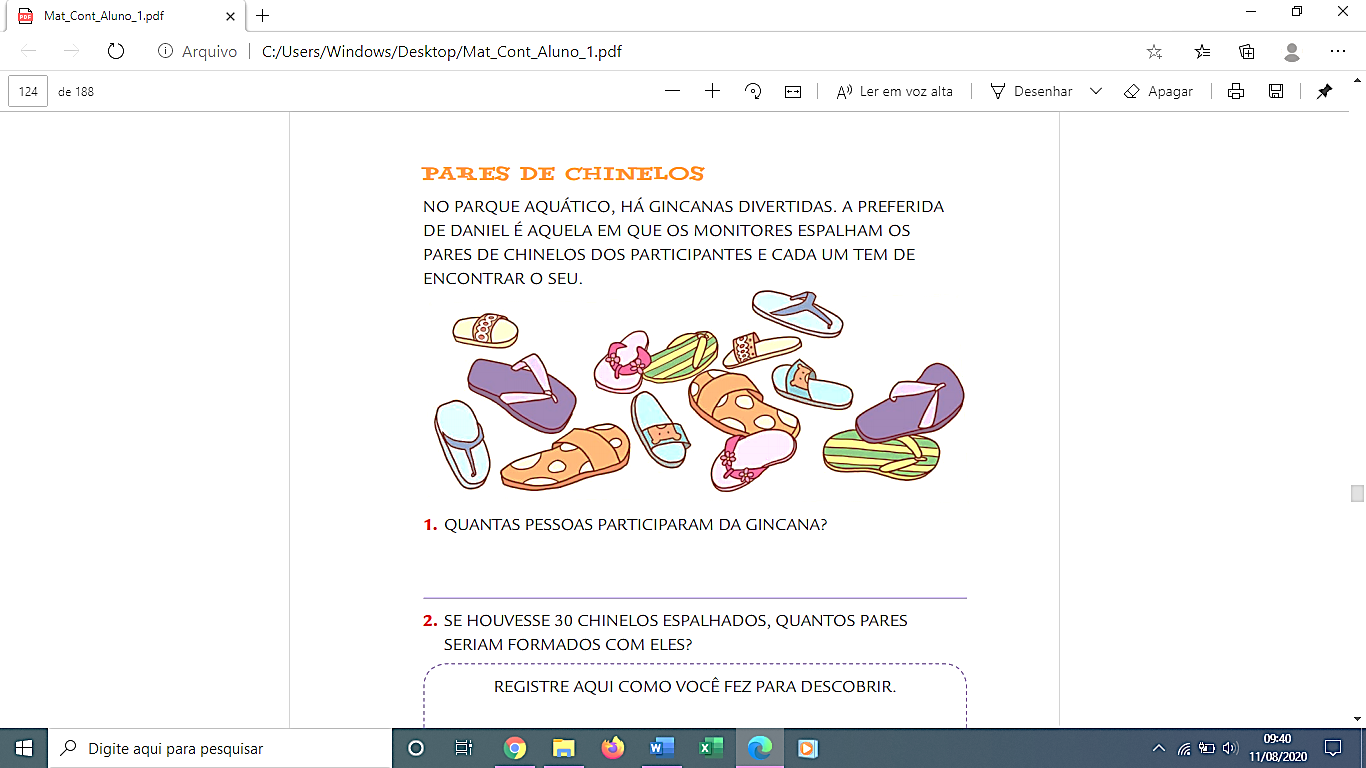 1-QUANTAS PESSOAS ESTAVAM PARTICIPANDO DA BRINCADEIRA?RESPOSTA: ESTAVAM PARTICIPANDO DA BRINCADEIRA                   PESSOAS.2-SE HOUVESSE 20 SAPATOS ESPALHADOS, QUANTOS PARES SERIAM FORMADOS COM ELES?3-SE FOSSEM 15 SAPATOS, QUANTAS PESSOAS PARTICIPARIAM DA BRINCADEIRA?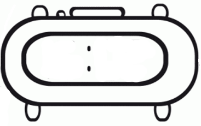 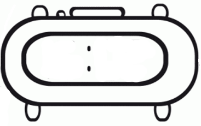 